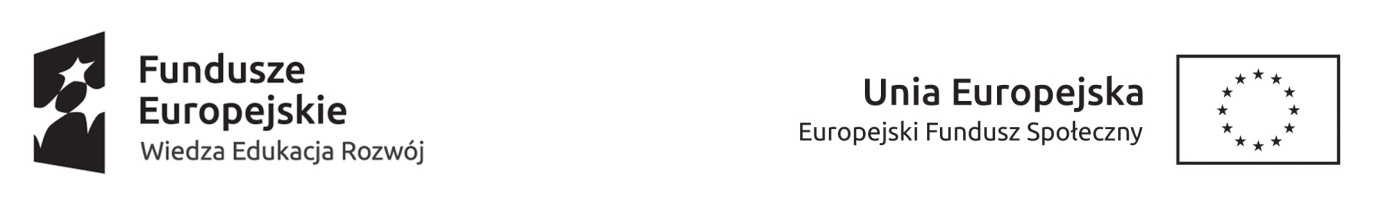 Wniosek o wpis do Wykazu kandydatów na ekspertów PO WER 2014-2020 *  studia podyplomowe (data ukończenia lub rozpoczęcia nauki w przypadku jej trwania, nazwa uczelni/uzyskany dyplom), studia doktoranckie(uzyskany tytuł doktora)16. Wykaz publikacji (wypełnić, o ile wymóg posiadania publikacji został wskazany w ogłoszeniu o naborze):Do formularza załączam oświadczenia oraz kopie dokumentów potwierdzających informacje zawarte w pkt. 
9-16 wniosku*:* Dokumentami poświadczającymi informacje zawarte w pkt. 9-16 mogą być w szczególności dyplomy, świadectwa pracy, referencje, umowy o dzieło/zlecenie, certyfikaty, rekomendacje, kopie pierwszej strony publikacji, strony tytułowej opracowania, w którym publikacji się ukazała oraz strony, na której jest informacja o wydawnictwie. Prawdziwość danych zawartych w podaniu stwierdzam własnoręcznym podpisem.………………………., dnia…………………r.		                                     …………………………………								        		           (podpis kandydata)1.Dziedzina, w ramach której składany jest wniosek o wpis do wykazu kandydatów na ekspertówDziedzina, w ramach której składany jest wniosek o wpis do wykazu kandydatów na ekspertów1.wymiar sprawiedliwości – pozasądowe rozwiązywanie sporów wymiar sprawiedliwości – pozasądowe rozwiązywanie sporów 2.Imię (imiona)3.Nazwisko4.Numer ewidencyjny PESEL5.Adres zamieszkania6.Adres do korespondencji7.Telefon kontaktowy8.E-mail9.Nazwa ukończonej uczelni10.Nazwa wydziału uczelni, uzyskany tytuł zawodowy11.Rok ukończenia studiów12.Wykształcenie uzupełniające *13.Tytuł lub stopień naukowy  14.Dyscyplina naukowa i specjalność 15.udokumentowane doświadczenie w ocenie wniosków o dofinansowanie / projektów finansowanych ze źródeł zewnętrznych np. funduszy strukturalnych:15.15.potwierdzona znajomość zagadnień z zakresu mediacji i/lub arbitrażu i/lub innych form ADR (np. doświadczenie zawodowe, kursy, szkolenia, studia, dorobek naukowy, publikacje, itp.):15.Lp.Autor / WspółautorTytuł publikacjiMiejsce publikacji (wydawnictwo, data wydania, numery stron)1Lp.Spis dokumentów1.2.3.4.5.6.